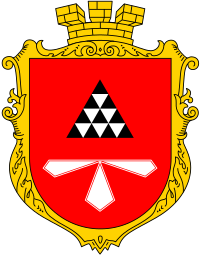 ВступДаний звіт є оновленням основних вихідних даних та результуючих показників виконаного енергоаудиту системи освітлення м. Нововолинськ у 2021 році. Зважаючи, на зміни, що відбулись в системі вуличного освітлення міста з часу проведеного енергетичного аудиту та нестабільну ситуацію на ринку освітлювального обладнання, зокрема підвищення вартостей, було виконано перегляд результатів енергетичного аудиту та оновлено кількісні та фінансові показники. Також, відповідно до технічного завдання, було зібрано комерційні пропозиції від виробників та постачальників необхідного обладнання, що є частиною даного звіту.Цей звіт базується на наступній вихідній інформації:Енергетичний аудит вуличного освітлення м. Нововолинськ задля модернізації об’єктів освітлення ВУКГ НМР, 2021р.;Інформації щодо існуючої ситуації системи освітлення м. Нововолинськ, 2023-2024рр.;Опитувальних листів з вихідними даними, що були надані ВУКГ НМР, 2023-2024рр.;Коригування інформації відповідальними працівниками ВУКГ НМР, 2024р.Зведене резюмеВ цьому документі розглядається реконструкція системи вуличного освітлення міста Нововолинськ.На даний час вулиці м. Нововолинська освітлені світильниками у кількості 4 230 од., з них 1471 од. світильників, що потребують заміни. Також, заміни потребують опори. Базовий рівень енергоспоживання передбачає робочий стан усіх освітлювальних приладів вулиць міста та розрахований, враховуючи типовий режим роботи вуличного освітлення.Проект передбачає реконструкцію системи вуличного освітлення, шляхом встановлення нових світильників зі світлодіодними лампами замість існуючих світильників з лампами типу «ДНаТ». Модернізація передбачає, що будуть встановлені світильники з системою диміювання та дистанційного керування, а також враховано часткове встановлення та/або заміну ліхтарних опор.Енергетичним аудитом було охоплено освітлення повного переліку вулиць міста Нововолинська.В ході роботи було зібрано комерційні пропозиції від п’яти виробників/постачальників освітлювального обладнання: Schréder, Ватра, IWT, Панорама, Союз-Світло. Капітальні інвестиції мінімального обсягу робіт складають від 7 392 275 грн до 24 353 508 грн. Простий термін окупності від 6,25 років до 23,04 років.Таблиця 1.1 Порівняння основних фінансових показників при використанні обладнання різних виробниківЦілі проекту: Зменшення споживання електроенергії системою вуличного освітлення; Зменшення річних витрат на обслуговування та експлуатацію;Покращення ефективності та надійності роботи системи вуличного освітлення;Виведення з використання та утилізація ДНаТ.Соціальний ефект від реалізації проекту: Підвищення безпеки дорожнього та пішохідного руху, зменшення дорожньо-транспортних пригод;Підвищення безпеки перебування на вулицях міста;Підвищення рівня комфорту місцевої громади та відвідувачів міста;Забезпечити нормативні значення світлового потоку на горизонтальній поверхні дорожнього покриття та тротуарів (згідно норм) та Звіту з енергетичного аудиту системи вуличного освітлення Нововолинської міської територіальної громади 2021р.Таблиця 1.1 – Екологічні переваги від втілення проектуКомерційні пропозиції від виробників та постачальників обладнання наведено в Додатку 2.Інформація по проектуДокумент містить інформацію відносно оновлених вихідних даних та розрахункових показників станом на 2023 рік. Технічним завданням було передбачено оновлення показників кількості освітлювальних приладів, перевірка електроспоживання системою вуличного освітлення у 2020 та 2021 роках, та фінансових показників станом на 2023 рік.Проект направлений на досягнення наступних цілей:Реконструкція системи вуличного освітлення міста;Заміна старих ДНаТ на нові світильники з енергоефективними світлодіодними (LED) лампами;Впровадження контролю рівня освітлення (диміювання) для забезпечення додаткових заощаджень;Досягнення необхідного рівня освітлення вулиці відповідно до сучасних стандартів України;Скорочення викидів парникових газів (CO2) завдяки зниженню енергоспоживання;Покращення екологічної безпеки шляхом утилізації небезпечних матеріалів (натрієвих ламп).Проект складається з основних, додаткових та супутніх заходів:Основні заходи:Заміна світильників;Додаткові заходи:Утилізація ламп.Супутні заходи:Розробка проектної документації;Технічний нагляд;Отримання експертного висновку та ін.Існуюча ситуаціяНа даний час система вуличного освітлення м. Нововолинськ частково містить застарілі світильники. Частина опор ліхтарів та кронштейнів у незадовільному стані та потребують заміни. За інформацією наданою ВУКГ НМР загальна кількість неенергоефективних світильників складає 1471 од. Робота системи вуличного освітлення проводиться за затвердженим графіком, розробленим для умов міста Нововолинськ. Базова лінія обчислюється з урахуванням робочого стану та енергоспоживання всіх встановлених світильників і необхідності забезпечення їх постійного технічного обслуговування.Таблиця 2.1 Список освітлювальних приладів вуличного освітлення м. Нововолинськ, згідно енергоаудиту та станом на 2023 рікТаким чином, загальна кількість ламп, по типам і потужності:Таблиця 2.2 Узагальнений список освітлювальних приладів вуличного освітлення м. Нововолинськ згідно енергоаудиту та станом на 2023 рікРозрахунок споживання електроенергії системою вуличного освітлення базується на наступних вихідних даних:  Таблиця 2.3 Тариф на електроенергію та години роботи вуличного освітленняВ оновлених розрахунках даного документу враховано інформацію щодо режимів роботи вуличного освітлення 2018-2021 років, що були типовими. Зокрема, в місті застосовується система зниження рівня освітленості вулиць з 23.00 до 05.00, протягом цього часового періоду використовується 60% від загальної кількості освітлювальних приладів.Таблиця 2.4 Дані електроспоживання системи вуличного освітлення за 2018-2021 рр.Для оновлених розрахунків було використано звичайний для системи освітлення режим роботи відповідно до графіку Додаток 1 та враховано зниження рівня вуличного освітлення, відповідно до типових 2018-2021 рр. Окрім того, базовий рівень електроспоживання вуличного освітлення був скорегований на оновлену кількість освітлювальних приладів, що у 2023 р. становить 4 230 од.Таблиця 2.2 Базовий та прогнозований рівень електроспоживання системи вуличного освітлення м. Нововолинськ на 2023 р.Запропоновані основні заходиПроектом передбачається реконструкція системи вуличного освітлення шляхом заміни 1471 од. світильників ДНаТ на світильники зі світлодіодними лампами. Остаточні об’єми матеріалів будуть визначені після підготовки проектної документації.Таблиця 2.3 ОРІЄНТОВНИЙ перелік обладнання для заміниРисунок 2.1 Приклади запропонованого освітлюваного обладнанняПеріод впровадженняОчікуванні часові рамки  виконання етапів проекту показані в Таблиця 2.4.Таблиця 2.4 Графік реалізації проектуЕкологічні та соціальні перевагиЕнергозбереження та зменшення викидівЗа допомогою нормативних коефіцієнтів, були отримані наступні значення викидів СО2 та значення їх скорочення за рахунок впровадження заходів з енергоефективності. Зменшення викидів CO2 показано до та після реконструкції.Таблиця 3.1 Помісячні показники розрахункового електроспоживання системи вуличного освітленняТаблиця 3.2 Загальні показники економіїЕкономія електричної енергії при впровадженні проекту модернізації складе 165 583 кВт·год або      1 258 430,6  грн. (при тарифі в 2.3).Витрати проекту4.1	В таблиці 4.1 наведений орієнтовний перелік комплексу обладнання і робіт, що входять в проєкт:Таблиця 4.1 Орієнтовний перелік комплексу обладнання4.1.1.	Технічні показники світильників (рекомендовані)Заміри якості освітлення повинні проводитись в «Люксах» (лк).4.1.2.	Відповідність класу доріг та нормативності освітлення доріг згідно норм Основним нормативним документом України, що регламентує норми освітленості для вуличного освітлення, є українські будівельні норми і правила – ДБН В.2.5-28-2006 «Природне і штучне освітлення». Норми освітленості обов'язкові для всіх організацій, що здійснюють діяльність в галузі будівництва та монтажу. Освітлення вулиць, площ, автомагістралей, автомобільних доріг з регулярним транспортним рухом у міських поселеннях має відповідати вимогам освітленості .4.2. В Таблиця 4.2 наведено основні технічні та фінансові показники при встановленні обладнання різних виробників. Вартість проектних робіт передбачена згідно Настанови  з визначення вартості  проектних, науково-проектних, вишукувальних робіт та експертизи  проектної документації на будівництво  та прийнято 3,5% від вартості робіт і матеріалів. Загальні капітальні інвестиції включають статтю витрат на утилізацію старих ламп.Також, капітальні інвестиції враховують непередбачувані фінансові витрати, що складають 15% від вартості робіт та матеріалів. Така сума може бути використана зокрема на покриття коливання курсу при закупівлі обладнання або покриття витрат на додаткові роботи, що буде визначено при проектуванні.Додатком до даного звіту є комерційні пропозиції виробників та постачальників  світильників з LED лампами для  можливості порівняння вартостей на ринку аналогічних освітлювальних приладів.Економія розрахована, як різниця між розрахунковим енергоспоживанням встановлених ламп і нових LED ламп з урахуванням диміюванняТаблиця 4.2 Порівняння показників при встановленні освітлювального обладнання різних виробниківТаблиця 4.3 Порівняння основних фінансових показників при використанні обладнання різних виробниківВисновкиЕнергетичним аудитом та даним Звітом було охоплено освітлення повного переліку вулиць міста Нововолинськ. Було проведено перевірку даних енергоспоживання системи вуличного освітлення за 2018-2021 роки та визначено, що дані споживання, наведені в енергетичному аудиті та надіслані ВУКГ НМР аналогічні. «Базовий рівень» електроспоживання вуличного освітлення було визначено відповідно до Постанови КМУ №621 від 19.06.2023р. як середнє споживання 2019, 2020 та 2021 років, зважаючи на відсутність методики. «Базовий рівень» становить  657 726 кВт·год/рік. Очікуване розрахункове енергоспоживання після модернізації становитиме  492 143 кВт·год/рік. Орієнтовна економія складе 25% від «базового рівня».Технічні рішення визначені в цьому звіті передбачають заміну усіх встановлених світильників з ДНаТ – 1471 од. Для визначення точної кількості опор і кронштейнів, що потребують заміни, необхідне проведення додаткового обстеження.В ході роботи було зібрано комерційні пропозиції від п’яти виробників/постачальників освітлювального обладнання: Schréder, Ватра, IWT, Панорама, Союз-Світло. Капітальні інвестиції мінімального обсягу робіт складають від 7 392 275 грн до 24 353 508 грн. Очікувана економія коштів залежить від виробника світильника та коливається від 989 349 грн/рік до 1 321 670 грн/рік Простий термін окупності від 6,25 років до 23,04 років.Розрахунки виконано на тариф грудня 2023 року 7,60056 грн/ кВт·год (з ПДВ). Варто зазначити, що тариф на електричну енергію у листопаді становив 8,04926 грн/кВт·год (з ПДВ), а у грудні - 7,60056 грн/кВт·год (з ПДВ), за місяць вартість знизилась на 5,9 %, проте довгострокова тенденція – ріст тарифів на електроенергію.Станом на 31.03.2024р. актуальна ціна на електроенергію (із розподілом, постачанням та з ПДВ) складає – 8,463036 грн/ кВт·год.Додаток 1 Графік вуличного освітлення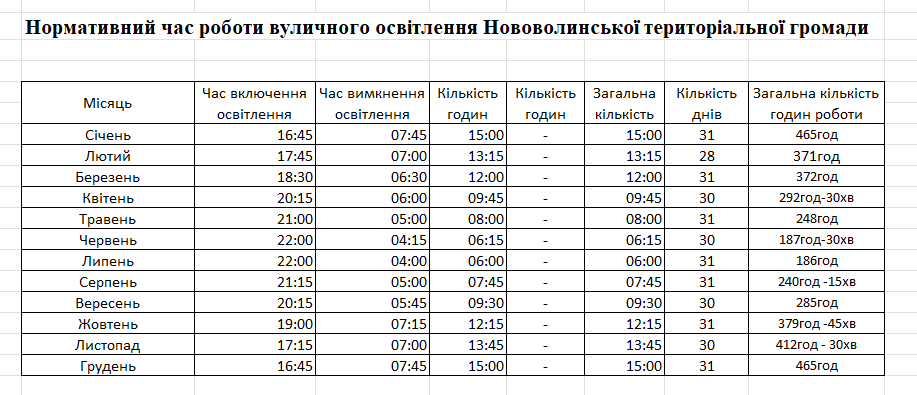 Додаток 2 Комерційні пропозиції постачальників та виробниківКомерційна пропозиція компанії Schréder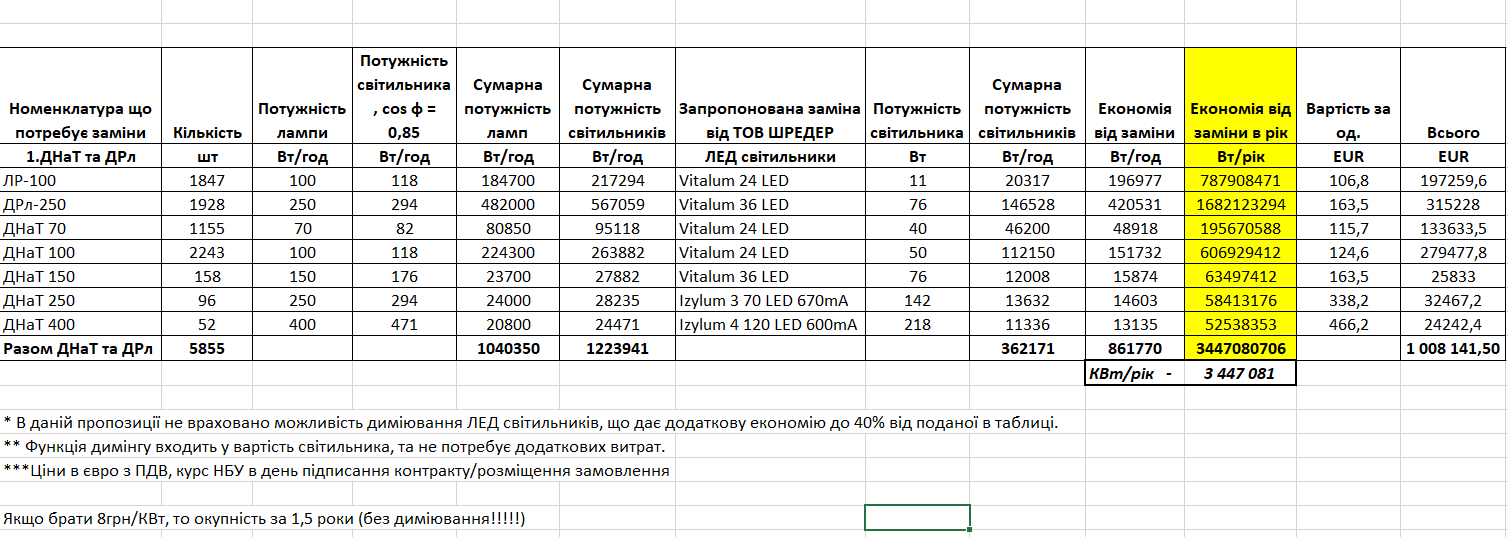 Комерційна пропозиція компанії Ватра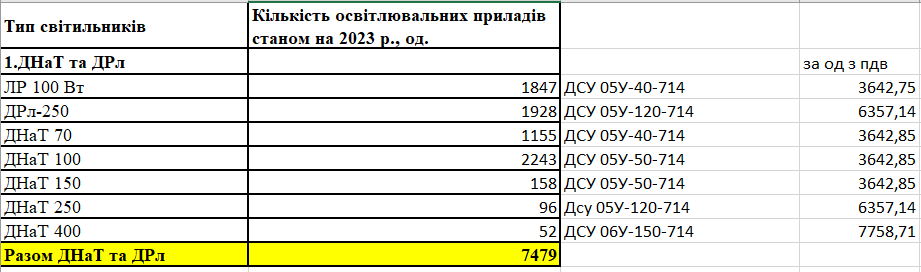 Комерційна пропозиція компанії ITW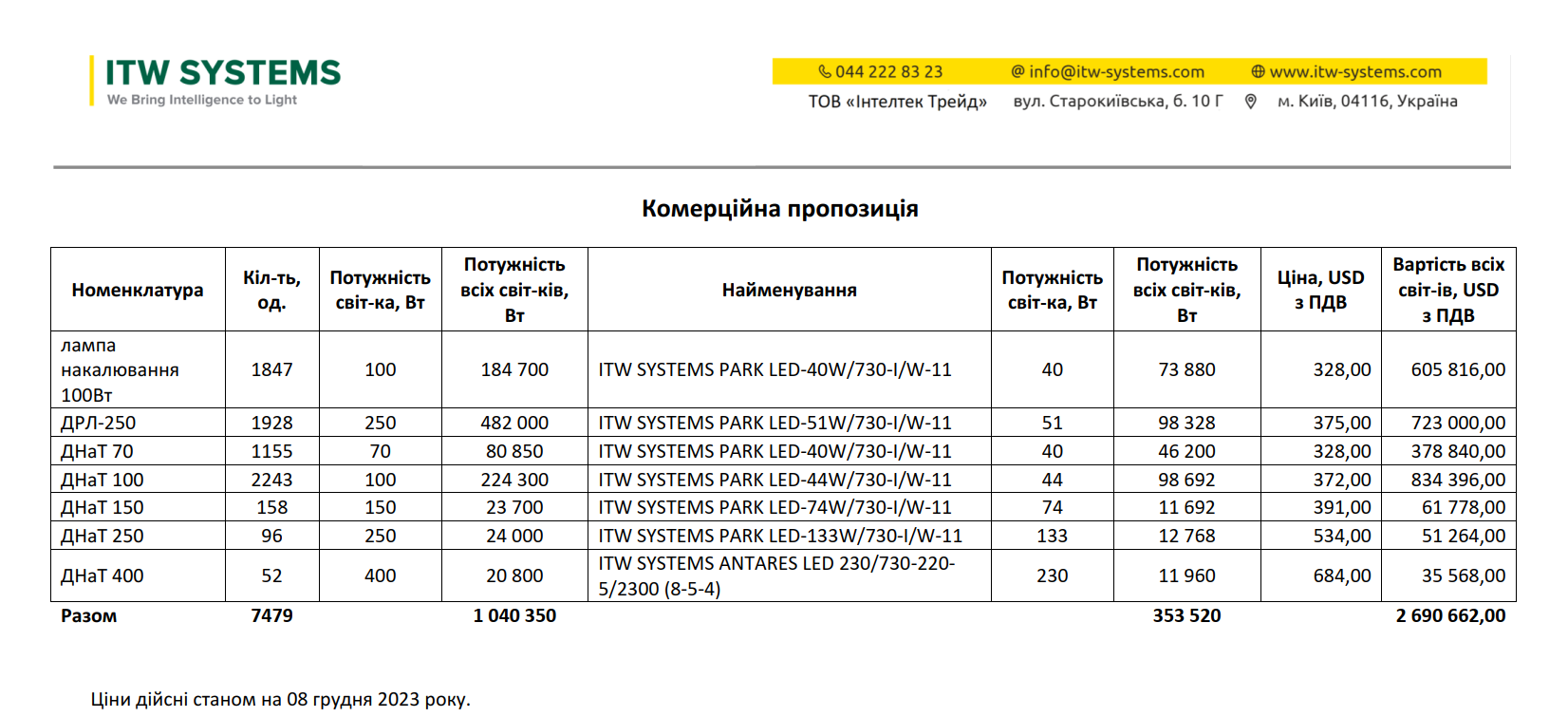 Комерційна пропозиція компанії Панорама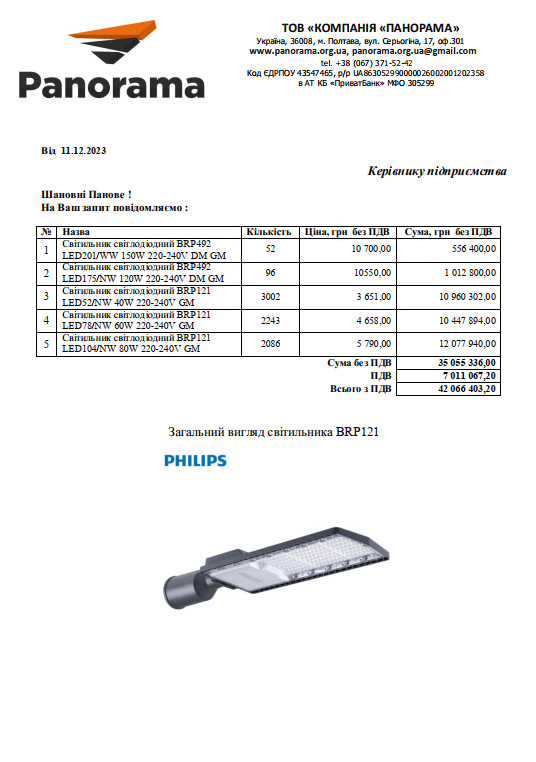 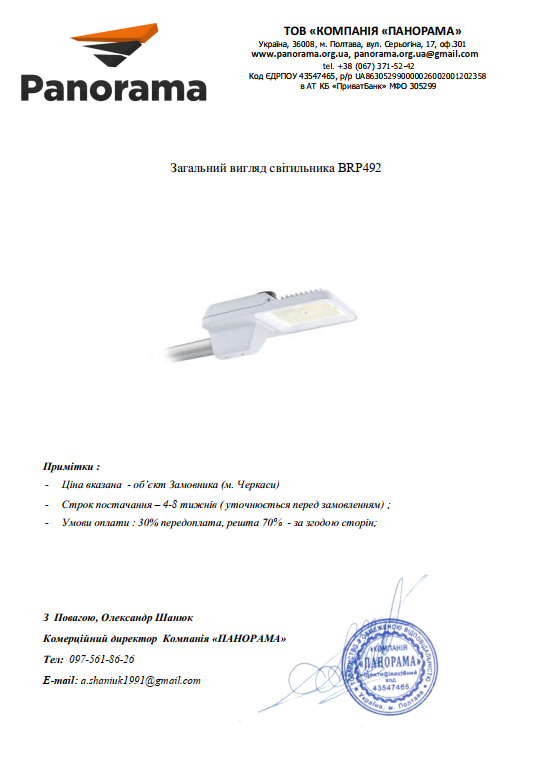 Комерційна пропозиція компанії Союз-Світло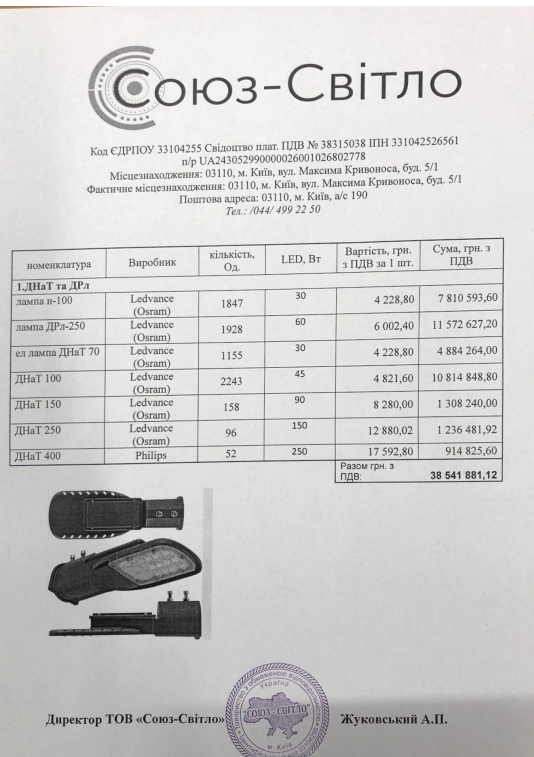 НайменуванняКількість, од.Інвестиції, грнІнвестиції, грнІнвестиції, грнІнвестиції, грнІнвестиції, грнНайменуванняКількість, од.SchréderВатраIWTПанорамаСоюз-СвітлоСвітильники14716 832 3525 358 492,1517 964 3886 528 124,86 261 468Проектно-кошторисна документація1334 896267 835841 404321 054308 921Монтажні роботи12 208 1061 765 9485 547 7162 116 8372 036 840Загалом капітальні інвестиції основних позицій, грн9 375 3547 392 27524 353 5088 966 0168 607 229Економія, грн1 047 4851 047 4851 057 0141 031 6041 378 119Термін окупності, роки8,957,0623,048,696,25Фактор, на який впливає проєктРозмірністьЗбереженняЕлектроенергіякВт∙год/рік137 827Зменшення викидів CO2тон/рік57,887   НазваТипКількістьCвітильникDelux568ЛампиКЛЛ 36W568CвітильникElectrum S-70S/70 Strum W522ЛампиДнаТ 70 W522CвітильникLed Cobra 150 W2ЛампиLED 150 W2CвітильникLed Cobra 50 W693ЛампиLED 50 W693CвітильникLed Cobra 100 W29ЛампиLED 100 W29CвітильникLed Cobra 150 W2ЛампиLED 150 W2CвітильникLed Cobra 70 W51ЛампиLED 70 W51CвітильникMaxus H LEDGLORY -50W25ЛампиLED 50 W25CвітильникPHILIPS MALAGA SGS 101/070W86ЛампиДнаТ 70 W86CвітильникPHILIPS MALAGA SGS 101/100W67ЛампиДнаТ 100 W67CвітильникST Евросвет -150 W1ЛампиLED 150 W1Cвітильникв/д448ЛампиДнаТ 70 W448Cвітильникв/д74ЛампиLED 100 W74CвітильникВатра3ЛампиLED 155 W3CвітильникДзвін13ЛампиLED 155 W13CвітильникЕвросвет ST-1501ЛампиLED 150 W1CвітильникЄвросвєт22ЛампиLED 50 W22CвітильникЄвросвєт35ЛампиLED 100 W35CвітильникЄвросвєт41ЛампиLED 150 W41CвітильникЄвросвєт9ЛампиLED 250 W9CвітильникЄвросвєт2ЛампиДнаТ 150 W2CвітильникЄвросвєт2ЛампиДнаТ 100 W2CвітильникЄвросвєт
EVRO
HELIOS-105-2798ЛампиКЛЛ 36 W98CвітильникЖКУ-08У369ЛампиДнаТ 70 W369CвітильникНТУ 01-100442ЛампиLED 6 W442CвітильникРКУ10-125-002411ЛампиКЛЛ 36 W411Тип світильниківКількість освітлювальних приладів згідно ЕА, од.Кількість освітлювальних приладів станом на 2023 р., од.ДНаТ та ДРлДНаТ та ДРлДНаТ та ДРлДНаТ-70 W13961396ДНаТ-100 W6969Разом ДНаТ14651471LEDLEDLEDLED-7 W442442LED-30 W10711122LED-50 W764928LED-70 W5151LED-100 W139142LED-150 W4949LED-155 W1616LED-250 W99Разом LED25412759Всього40064230ПоказникЗгідно ЕА за 2021 р.Оновлений показник станом на 2023 р.Оновлений показник станом на 31.03. 2024 р.Тариф (однозонний) для електроенергії2,26 грн/кВт·год (з ПДВ)7,6 грн/кВт·год (з ПДВ)8,463036 грн/кВт·год (з ПДВ)Річний час роботи системи освітлення з урахуванням сутінкових годин3862,3 год3904,5 год-Рік2018 р.2019 р.2020 р.2021 р.Середнє електроспоживання за 2019-2021 р., кВт·годМісяць кВт·годкВт·годкВт·годкВт·годСереднє електроспоживання за 2019-2021 р., кВт·годСічень  46 623  81 822  74 359  97 020      84 400 Лютий  65 011  65 889  74 654  63 322      67 955 Березень  54 298  52 971  61 814  69 423      61 403 Квітень  45 545  52 622  47 782  43 458      47 954 Травень  31 688  45 118  35 102  38 519      39 580 Червень  26 154  24 644  31 080  29 789      28 504 Липень  26 176  24 394  29 811  30 799      28 335 Серпень  33 112  38 320  41 928  40 296      40 181 Вересень  38 504  43 443  49 028  50 651      47 707 Жовтень  51 425  69 523  64 069  62 491      65 361 Листопад  58 182  68 883  76 374  89 310      78 189 Грудень  68 912  47 296  122 739  34 436      68 157 Загалом 545 630  614 925  708 740  649 514     657 726 Місяць Тривалість темного часу, годКількість днів в місяці, днівТривалість періоду зі зниженим навантаженням 60%, годТривалість періоду зі 100% навантаженням, годФактичне електроспоживання (усереднене в 2019-2021 рр.), кВт·год"Базовий рівень" (Розрахункове електроспоживання на кількість світильників 2023 р.), кВт·годсічень  465  31  186  279,0    84 400  81 250 лютий  371  28  168  203,0    67 955  63 195 березень  372  31  186  186,0    61 403  61 905 квітень  293  30  180  112,5    47 954  45 867 травень  248  31  186  62,0    39 580  36 111 червень  188  30  180  7,5    28 504  24 026 липень 186  31  186  -     28 335  23 214 серпень 240  31  186  54,3    40 181  34 499 вересень 285  30  180  105,0    47 707  44 307 жовтень 380  31  186  193,8    65 361  63 517 листопад 413  30  180  232,5    78 189  70 829 грудень 465  31  186  279,0    68 157  81 250 Загалом 3 905 365  2 190 1 714,5  657 726  629 970 ОснащенняКількість, од.ДНаТ 70 1358ДНаТ 100113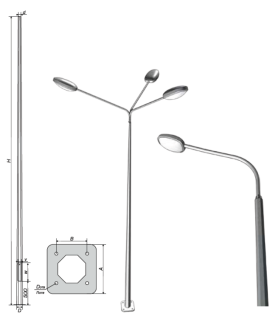 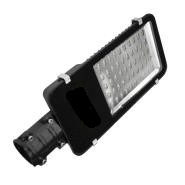 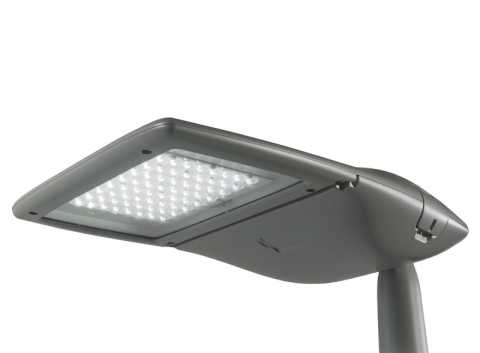 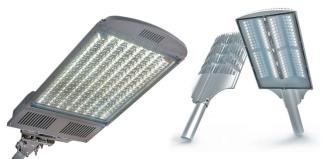 Діяльність2024202420242024202420242024202420242024202420242025202520252025Діяльність1234567891011121234Управління проектомПроектуванняЗакупівліПоставка та монтажТехнічний наглядВведення в експлуатаціюМісяць"Базовий рівень" (середнє електроспоживання 2019, 2021 рр.), кВт·годОрієнтовне електроспоживання після заміни світильників, кВт·годЕкономія електроспоживання після заміни світильниківЕкономія електроспоживання після заміни світильниківЕкономія електроспоживання після заміни світильниківМісяць"Базовий рівень" (середнє електроспоживання 2019, 2021 рр.), кВт·годОрієнтовне електроспоживання після заміни світильників, кВт·годкВт·год%грнсічень  84 400  63 474  20 926   25% 159 039,7   лютий  67 955  49 369  18 586   27% 141 255,8   березень  61 403  48 361  13 041   21% 99 115,2   квітень  47 954  35 832  12 122   25% 92 126,2   травень  39 580  28 211  11 369   29% 86 404,2   червень  28 504  18 769  9 735   34% 73 986,9   липень  28 335  18 135  10 199   36% 77 514,1   серпень  40 181  26 951  13 230   33% 100 548,3   вересень  47 707  34 613  13 094   27% 99 514,3   жовтень  65 361  49 621  15 740   24% 119 627,1   листопад  78 189  55 333  22 856   29% 173 708,5   грудень  68 157  63 474  4 683   7% 35 590,3   Загалом 657 726  492 143  165 583   25% 1 258 430,6   ПараметрРозмірність«Базовий рівень»Після впровадженняАбсолютне скороченняЕлектроспоживаннякВт∙год/рік629 970492 143 165 583   CO2тон/рік264,6 206,7 69,545№ОбладнанняОдиниціКількість, од.1LED світильник, 50 Втод.13582LED світильник, 70 Втод.1133Монтажні роботиод.14Утилізація лампод.14715Проєктна документаціяод.1№ Технічні характеристикиПоказник1Світлова віддача (світлова ефективність), Лм/Вт >130 2Коефіцієнт потужності %≥0,953Корельована колірна температура, K 4000-4500 (краще нейтрально-білий, ніж жовтий)4Ступінь захисту від впливу навколишнього середовищаІР 66 – 675Ступінь захисту світильника від зовнішніх механічних впливів (ударів)ІК 096Робоча напруга, В230В (допустимий діапазон перепадів 170-264 В), частота струму 47-63 Гц7Робоча температура навколишнього середовища, °С від -40 до +60 8Функція диміювання (програмується на заводі виробника згідно потреб міста)наявна9Функція захисту від перенапругнаявна10Функція дистанційного керування світильникомнаявна11Індекс кольоропередачі, більше Ra 7012Світлові потокизгідно класів доріг13Термін служби світильника, не менше годин10000014Гарантійний термін експлуатації світильникадорівнює терміну дії укладеного енергосервісного Договору15Гарантія від постачальника енергопослугОбслуговування світильників під час терміна окупності№Назва вулиціТип лампПотужність,ВтНормативнасередня горизонтальнаосвітленість, лк (не менше)1вул. Академіка Амосова ДНаТ-707042вул. Героїв УПАДНаТ-707043вул. Соборна ДНаТ-7070104Проспект Перемоги ДНаТ-100100105вул. Стуса ДНаТ-707046вул. Грушевського ДНаТ-7070107вул. Кауркова ДНаТ-707068вул. Кн. Ольги ДНаТ-707069вул.Винниченка ДНаТ-70701010вул. Св.Володимира ДНаТ-7070611вул. Миру ДНаТ-7070612вул.Шахтарська ДНаТ-70701013Проспект Дружби ДНаТ-100100614Бульвар Шевченка ДНаТ-100100615вул. Героїв АТО ДНаТ-7070416Проспект С.Бандери ДНаТ-7070417 ділянка траси Р-15 (від Шахта №4 до заводу СТО) ДНаТ-70702018ділянка траси Р-15 (від бульвару Шевченка до Шахта №4)ДНаТ-70702019Вул.НововолинськаДНаТ-7070420Вул.КобзаряДНаТ-7070421Решта вулицьДНаТ-7070не нижче 4Існуючий станТип світильникаДНаТ 70 ДНаТ 100  Всього Існуючий станОдинична потужність, Вт70100Існуючий станКількість, од.1402691 471,00Існуючий станРічне споживання, кВт·год297 216,9920 896,65318 113,64SchréderПідібраний світильникVitalum 24 LEDVitalum 24 LEDSchréderОдинична потужність, Вт4050SchréderРічне споживання, кВт·год169 838,2810 448,33180 286,61SchréderРічна економія, кВт·год127 378,7110 448,33137 827,04SchréderРічна економія, грн928 425,2076 154,711 004 579,91SchréderВартість світильників, грн6 488 456,00343 896,006 832 352,00SchréderВартість опор, грн528 000528 000528 000SchréderМонтажні роботи, грн2 208 1062 208 1062 208 106SchréderУтилізація ламп, грн29 42029 42029 420SchréderПроектна документація, грн334 896334 896334 896SchréderНепередбачувані витрати, грн1 489 9161 489 9161 489 916SchréderВсього інвестиції, грн11 422 69011 422 69011 422 690SchréderЕкономія, грн1 047 4851 047 4851 047 485SchréderПростий термін окупності, років10,9010,9010,90ВатраПідібраний світильникДСУ 05У-40-714ДСУ 05У-50-714 Всього ВатраОдинична потужність, Вт4050ВатраРічне споживання, кВт·год169 838,310 448,3180 286,6ВатраРічна економія, кВт·год127 378,710 448,3137 827,0ВатраРічна економія, грн928 425,276 154,71 004 579,9ВатраВартість світильників, грн5 107 135,5251 356,75 358 492,2ВатраВартість опор, грн528 000528 000528 000ВатраМонтажні роботи, грн1 765 9481 765 9481 765 948ВатраУтилізація ламп, грн29 42029 42029 420ВатраПроектна документація, грн267 835267 835267 835ВатраНепередбачувані витрати, грн1 192 4541 192 4541 192 454ВатраВсього інвестиції, грн9 142 1499 142 1499 142 149ВатраЕкономія, грн1 047 4851 047 4851 047 485ВатраПростий термін окупності, років8,738,738,73IWTПідібраний світильникITW SYSTEMS PARK LED-40W/730-I/W-11ITW SYSTEMS PARK LED-44W/730-I/W-11 Всього IWTОдинична потужність, Вт4044IWTРічне споживання, кВт·год169 838,289 194,53179 032,81IWTРічна економія, кВт·год127 378,7111 702,12139 080,83IWTРічна економія, грн928 425,2085 293,271 013 718,47IWTВартість світильників, грн17 014 672,00949 716,0017 964 388,00IWTВартість опор, грн528 000528 000528 000IWTМонтажні роботи, грн5 547 7165 547 7165 547 716IWTУтилізація ламп, грн29 42029 42029 420IWTПроектна документація, грн841 404841 404841 404IWTНепередбачувані витрати, грн3 736 6393 736 6393 736 639IWTВсього інвестиції, грн28 647 56728 647 56728 647 567IWTЕкономія, грн1 057 0141 057 0141 057 014IWTПростий термін окупності, років27,1027,1027,10ПанорамаПідібраний світильникBRP121 LED52/NW 40W 220-240V GMBRP121 LED78/NW 60W 220-240V GM Всього ПанорамаОдинична потужність, Вт4060ПанорамаРічне споживання, кВт·год169 838,2812 537,99182 376,27ПанорамаРічна економія, кВт·год127 378,718 358,66135 737,37ПанорамаРічна економія, грн928 425,2060 923,77989 348,97ПанорамаВартість світильників, грн6 142 442,40385 682,406 528 124,80ПанорамаВартість опор, грн528 000528 000528 000ПанорамаМонтажні роботи, грн2 116 8372 116 8372 116 837ПанорамаУтилізація ламп, грн29 42029 42029 420ПанорамаПроектна документація, грн321 054321 054321 054ПанорамаНепередбачувані витрати, грн1 428 5151 428 5151 428 515ПанорамаВсього інвестиції, грн10 951 95110 951 95110 951 951ПанорамаЕкономія, грн1 031 6041 031 6041 031 604ПанорамаПростий термін окупності, років10,6210,6210,62Союз-СвітлоПідібраний світильникLedvance (Osram)Ledvance (Osram) Всього Союз-СвітлоОдинична потужність, Вт3045Союз-СвітлоРічне споживання, кВт·год127 378,719 403,49136 782,20Союз-СвітлоРічна економія, кВт·год169 838,2811 493,16181 331,44Союз-СвітлоРічна економія, грн1 237 900,2783 770,181 321 670,45Союз-СвітлоВартість світильників, грн5 928 777,60332 690,406 261 468,00Союз-СвітлоВартість опор, грн528 000528 000528 000Союз-СвітлоМонтажні роботи, грн2 036 8402 036 8402 036 840Союз-СвітлоУтилізація ламп, грн29 42029 42029 420Союз-СвітлоПроектна документація, грн308 921308 921308 921Союз-СвітлоНепередбачувані витрати, грн1 374 6971 374 6971 374 697Союз-СвітлоВсього інвестиції, грн10 539 34710 539 34710 539 347Союз-СвітлоЕкономія, грн1 378 1191 378 1191 378 119Союз-СвітлоПростий термін окупності, років7,657,657,65НайменуванняКількість, од.Інвестиції, грнІнвестиції, грнІнвестиції, грнІнвестиції, грнІнвестиції, грнНайменуванняКількість, од.SchréderВатраIWTПанорамаСоюз-СвітлоСвітильники14716 832 3525 358 492,1517 964 3886 528 124,86 261 468Проектно-кошторисна документація1334 896267 835841 404321 054308 921Монтажні роботи12 208 1061 765 9485 547 7162 116 8372 036 840Загалом капітальні інвестиції основних позицій, грн9 375 3547 392 27524 353 5088 966 0168 607 229Економія, грн1 047 4851 047 4851 057 0141 031 6041 378 119Термін окупності, грн 8,95    7,06    23,04    8,69    6,25   